Kolégium rektora12.05.2019Distribúcia newsletterov prihláseným uchádzačom o štúdium na STUPredkladá:	doc. Ing. arch. Ľubica Vitková, PhD.	prorektorkaVypracoval:	Ing. Zuzana Mokošová  	vedúca ÚPV R-STUZdôvodnenie:	Materiál je predložený v súvislosti s pripravovanou distribúciou  	newsletterov prihláseným uchádzačom a novoprijatým 	študentom na STU.Návrh uznesenia:	KR STU schvaľuje spôsob realizácie a časový harmonogram	distribúcie newsletterov, určených prihláseným uchádzačom 	a novoprijatým študentom všetkých fakúlt a Ústavu manažmentu STU.a) bez pripomienok
b) s pripomienkamiMateriál je predložený v súvislosti s pripravovanou a čiastočne už aj realizovanou distribúciou  newslettrov (ďalej len NL), a to prihláseným uchádzačom, ako aj prijatým  študentom.Distribúcia NL bola realizovaná v priebehu uplynulých 2 rokov (2017, 2018). Iniciovaná bola ÚPV  a ÚVSŠ R-STU na základe  výsledkov prieskumu verejnej mienky medzi študentami stredných škôl (realizovaný agentúrou GfK, 2017).NL sú distribuované s cieľom motivovať uchádzačov, a najmä  prijatých  študentov ku konečnému  pozitívnemu rozhodnutiu – t. j.  k zápisu sa na štúdium na STU.
Pre tento účel sú využívané priame e-mailové kontakty, získané  z doručených prihlášok 
o štúdium. Možnosť komunikovať prihláseným uchádzačom informácie súvisiace  s STU, 
s prijímacím konaním a štúdiom, nám umožňuje skutočnosť, že podaním prihlášky  deklarovali svoj záujem o štúdium na STU.

NL sú distribuované vo dvoch podobách:prihláseným uchádzačom 
(poďakovanie za podanie prihlášky, všeobecné informácie o škole – možnosti ubytovania, stravovania, študentský život, športové aktivity, okamžitý kontakt na študijné/pedagogické oddelenie)prijatým uchádzačom 
(privítanie na fakulte, aktuality z prostredia fakulty, dôležité informácie pre začiatok štúdia –o zápise, študentských preukazoch, študijnej literatúre,...)Sú distribuované prostredníctvom externej poštovej služby Sendinblue. Kredity boli zakúpené v roku 2017 (50 000 e-mailov/100 €), pričom  doteraz ich  bolo rozoslaných cca 18000.NL sú personifikované podľa fakúlt (hlavička, logo, informácie z prostredia konkrétnej fakulty, spätná väzba na fakulty; viď ukážky na poslednej strane).
ÚPV R-STU vytvoril NL ako nástroj, ktorý má slúžiť  predovšetkým fakultám/ústavu. Jeho prostredníctvom môžu osloviť potenciálnych študentov a motivovať ich k zápisu na štúdium. Z tohto hľadiska je žiadúce, aby fakulty pristupovali k jeho tvorbe aktívne a na maximum využili možnosť prezentovať informácie z vlastného prostredia. Jeho podobu je možné upravovať/meniť/modernizovať podľa potreby alebo požiadaviek fakúlt, pričom je zachovaná identita STU aj individuálnosť fakúlt.V súčasnosti sa, žiaľ, stretávame s opačným  prístupom niektorých fakúlt – odmietajú ho 
s tým, že  si budú distribuovať informácie vo vlastnej réžii (pritom obsahovo ide väčšinou 
o identické informácie), príp. k jeho príprave pristupujú pasívne. To však môže pôsobiť značne nekoncepčne aj marketingovo nanajvýš neprofesionálne ak uvážime, že uchádzač si  podá prihlášky na viaceré fakulty STU. A tak sa môže stať, že  dostane z každej fakulty obsahovo podobné informácie, avšak v rôznorodej textovej  aj grafickej podobe. STU ako taká by sa však mala aj v takýchto prípadoch prezentovať jednotne, aby bolo zrejmé, že  ide o jeden silný celok, nie iba o spoločenstvo fakúlt.Realizácia a časový harmonogram:Distribuované NLprihlásení uchádzači – MTF (10. 4. 2019) a SjF (17. 4.2019)Aktuálne pripravované NLprihlásení uchádzači - FIIT, SvF, SjF (2. fáza), FCHPT, ÚM prijatí študenti – FA Termín distribúcie: 21. 5. 2019Distribúcia NL pre prijatých študentov (podľa termínov zasadnutí prijímacích komisií) Predpokladané termíny10. 6. 2019 (FIIT) 28. 6. 2019 (SvF, SjF, FEI, FCHPT, MTF, ÚM)Podrobná správa so štatistikami k distribúcii NL bola predložená dekanom fakúlt 20. 2. 2019 na rokovaní KR STU. Priebežné dostávali  aj prodekani fakúlt.Návrh uznesenia:Vedenie STU schvaľuje spôsob realizácie a časový harmonogram distribúcie newsletterov, určených prihláseným uchádzačom a novoprijatým študentom všetkých fakúlt a Ústavu manažmentu STU.Otázka na záverAké dôvody majú niektoré fakulty STU v súčasnej finančne náročnej situácii na to, aby tvorbu  a distribúciu NL platili ako službu externej marketingovej agentúre?Tento produkt máme vytvorený a používame ho na STU od apríla 2017.Vytvorenie NL a jeho distribúcia vo vlastnej réžii má prakticky nulové náklady                  (50000 NL za 100 € kredit, pričom v súčasnosti je ich možno z tohto kreditu poslať ešte viac                ako 30000).Základné analytické údaje k distribuovaným NL máme bezprostredne po ich distribúcii  	a vieme ich fakultám poskytnúť. Podklady pre vytvorenie NL  by mali v každom prípade prichádzať z prostredia fakúlt podľa toho, čo považujú za dôležité/zaujímavé vo vzťahu k uchádzačovi/študentovi. Prečo sú ochotné  poskytnúť ich na spracovanie externej  marketingovej agentúre, ale nie pracovisku v prostredí STU? V spolupráci s fakultami je možné tento produkt stále skvalitňovať a technicky zdokonaľovať.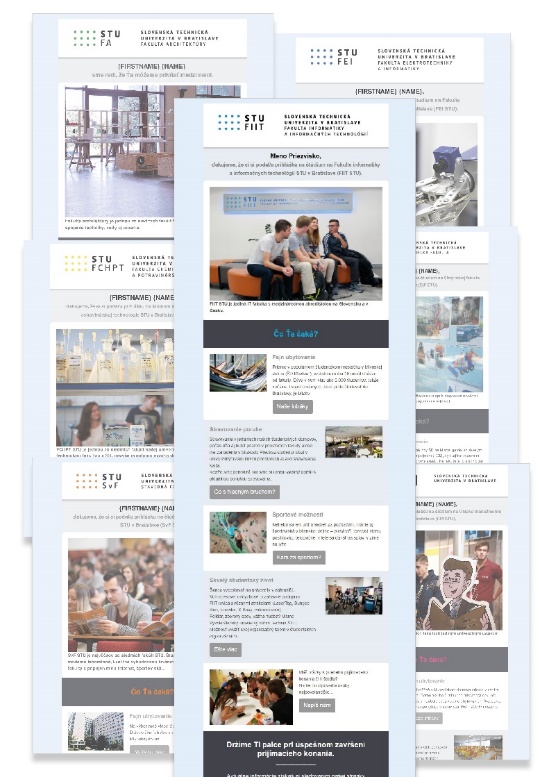 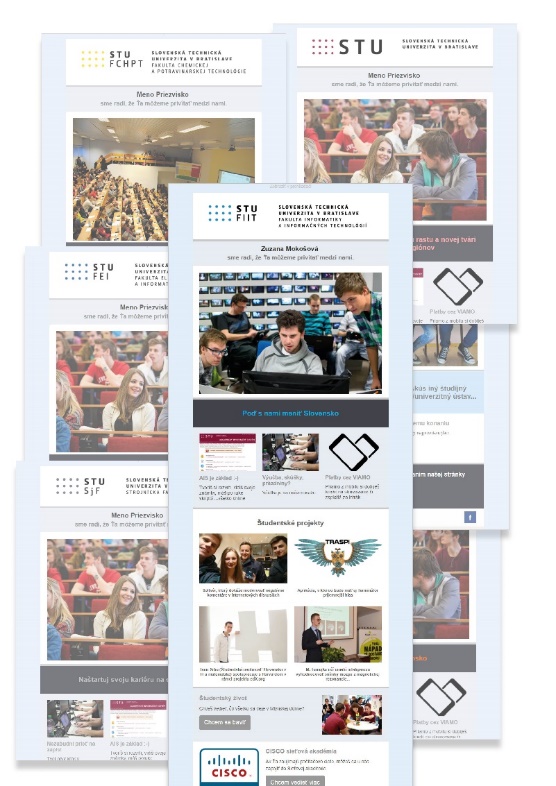 